Innkalling til møte 3-2018 i Faglig råd for elektrofag. Tid: Mandag 16.04.2018 kl. 10.00-16.00. Utdanningsdirektoratet, Schweigaards gt 15b, møterom 5, 1. etgObservatørerFra Utdanningsdirektoratet:Forfall: Dagsorden:Faglig råd for elektrofagAdresse: Utdanningsdirektoratet, Postboks 9359 Grønland, 0135 OSLOSekretær: Knut Maarud, telefon sentralbord: 23 30 12 00
Telefon direkte: 23 30 13 19 Mobil: 96 23 24 68
E-post: post@udir.no   kma@utdanningsdirektoratet.noHjemmeside: www.utdanningsdirektoratet.no       https://fagligerad.no/Innkallingoppdatert:11.04.2018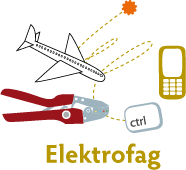 Innkalt:Organisasjon:Arb tAre Solli (leder)EL og IT - forbundetArb gSvein Harald Larsen (nestleder)NelfoArb gKjetil TvedtNorsk IndustriArb gBrynhild TotlandEnergi NorgeArb gAlf Inge FillingsnesSpekterArb tMonica DerbakkEL og IT - forbundetP.persOle Edvard Antonsen UtdanningsforbundetP.persInger VagleUtdanningsforbundetP.persØystein FagerliSkolenes LandsforbundKS Hans Jacob EdvardsenKS (skoleeier)Arb gCamilla Rise (Stig Rath møter)BNL (NHO Luftfart)KS Kristin St.HilaireKS (skoleeier)Arb.tStig Lundsbakken (vara for Kine Asper)FellesforbundetArb.tTrond Våga (forfall)Industri og energiRunar Røsbekk (Forfall fram til høsten)DSBKS (skoleeier)Knut MaarudAvdeling for fagopplæringIvar SvenssonAvdeling for læreplan videregående og voksenopplæringFrode MidtgaardAvdeling for læreplan videregående opplæringAnna Hellesnes (har ikke vara)ElevorganisasjonenJens Harald Jensen (observatør, har ikke vara)NkomKine Asper (vara Stig Lundsbakken innkalt)FellesforbundetFred Løvli (vara Torill Landøy kan heller ikke)EL og IT - forbundet22 – 2018Godkjenning av innkalling og referat. 23 - 2018Ny tilbudsstruktur for elektrofagene i videregående opplæring24 - 2018Prosjekt nye læreplaner på yrkesfag25 - 2019Oppnevning av kontaktpersoner for utarbeiding av yrkesbeskrivelser på utdanning.no26 - 2018FU-faget, fjernstyrte undervannsoperasjoner – behov for endringer av læreplan, evt etablering av nytt lærefag for havbruksnæringen27 - 2018Søknad om kryssløp fra vg1 elektro til vg2 plast og kompositt28 – 2018Møteplan 201829 - 2018Orienteringssaker30 – 2018Eventuelt22 – 2018Godkjenning av innkalling og referat. Referater fra tidligere møter:  http://fagligerad.no/frel/innkallinger-og-referater/Forslag til vedtak:Innkalling til møte i Faglig råd for elektrofag 16.04.2018 godkjennesReferat fra møte i Faglig råd for elektrofag torsdag 01.03.2018 godkjennesGodkjenning av innkalling og referat. Referater fra tidligere møter:  http://fagligerad.no/frel/innkallinger-og-referater/Forslag til vedtak:Innkalling til møte i Faglig råd for elektrofag 16.04.2018 godkjennesReferat fra møte i Faglig råd for elektrofag torsdag 01.03.2018 godkjennes23 – 2018Ny tilbudsstruktur for elektrofagene i videregående opplæringKunnskapsdepartementet har fastsatt endringer i tilbudsstrukturen for de yrkesfaglige utdanningsprogrammene. 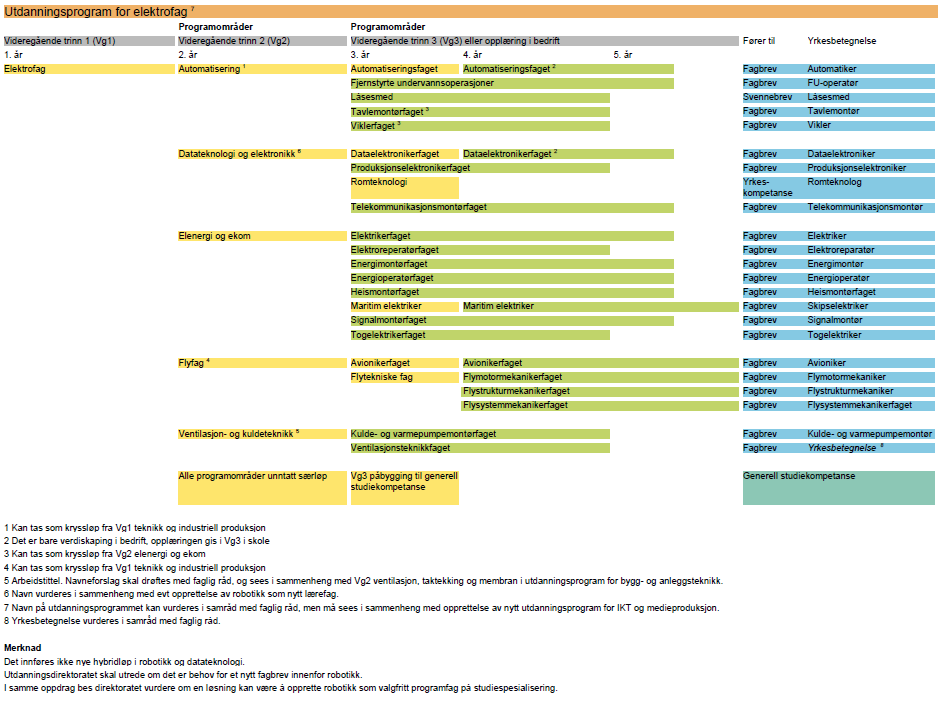 Endringene vil gjelde fra skoleåret 2020-21. lenke Are Solli presenterer ny tilbudsstruktur for elektrofagene.Forslag til vedtak:Faglig råd for elektro tar endringene tilbudsstrukturen til orienteringRådet ber arbeidsutvalget gjøre en ny henvendelse til Kunnskapsdepartementet og UDIR ang forslag om endring av navn fra vg1 elektro til vg1 elektro og data, og nye lærefag i robotikk og datateknologi Ny tilbudsstruktur for elektrofagene i videregående opplæringKunnskapsdepartementet har fastsatt endringer i tilbudsstrukturen for de yrkesfaglige utdanningsprogrammene. Endringene vil gjelde fra skoleåret 2020-21. lenke Are Solli presenterer ny tilbudsstruktur for elektrofagene.Forslag til vedtak:Faglig råd for elektro tar endringene tilbudsstrukturen til orienteringRådet ber arbeidsutvalget gjøre en ny henvendelse til Kunnskapsdepartementet og UDIR ang forslag om endring av navn fra vg1 elektro til vg1 elektro og data, og nye lærefag i robotikk og datateknologi 24 - 2018Prosjekt nye læreplaner på yrkesfagOppdrag til de faglige rådene om å beskrive det sentrale innholdet i hvert lærefag/yrkeskompetansefag.På bakgrunn av endringer i tilbudsstrukturen for de yrkesfaglige utdanningsprogrammene, og ny overordnet del for læreplanverket, inviteres de faglige rådene til å beskrive det sentrale innholdet i hvert lærefag/yrkeskompetansefag. (fagbeskrivelse, under R94 omtalt som sluttkompetanse, og under kunnskapsløftet omtalt som kompetanseplattform). Beskrivelsen skal være utgangspunkt for læreplangruppenes arbeid og skal kunne bidra til å revidere Europass fagbeskrivelser. Hele oppdraget skal være på maksimalt en A4 side. Se vedlegg til innkallingen for mer informasjon. Det faglige rådet skal: Utarbeide sluttkompetanse Det skal gå klart fram av teksten hvilken kompetanse fagarbeideren skal ha etter endt opplæring. Tekstene fra gjeldende Europass fagbeskrivelse kan være et godt utgangspunkt. Kompetansemålene i læreplanen for Vg3 /opplæring i bedrift kan også være til hjelp.  De faglige rådene må vurdere faglige og teknologiske endringer i hvert lærefag/ yrkeskompetansefag. Utviklingsredegjørelsene og rapportene fra de yrkesfaglige utvalgene kan være kilder til dette.Beskrive faget i et samfunnsperspektiv   Teksten skal beskrive hensikten med faget i et samfunnsperspektiv, det vil si verdigrunnlaget i ny overordnet del av læreplanverket og de tre tverrfaglige temaene (bærekraftig utvikling, demokrati og medborgerskap og folkehelse og livsmestring). Hva skal faget legge grunnlaget for? Tekst fra formålet i læreplanene for vg3 /opplæring i bedrift kan være et godt utgangspunkt. Vurdere progresjon i opplæringenVurder om det er vesentlig innhold i sluttkompetansen som bør inngå i henholdsvis Vg1 og Vg2.Vurdere omfang av fag- og svenneprøvenUtdanningsdirektoratet ønsker synspunkter på omfanget av fag- og svenneprøven. Med omfang mener vi antall dager totalt.Det er gitt utsettelse av fristen for levering til 1. september. Organisering av arbeidet i rådet, jf vedtak i møte 01.03.2018:Det opprettes en arbeidsgruppe for hvert vg2 som får i oppgave å utarbeide det sentrale innholdet /sluttkompetanse / fagbeskrivelse i hvert lærefag. Gruppene skal bestå av:•	Leder (rådsmedlem)•	Nestleder (rådsmedlem)•	Fagpersoner med spisskompetanse lærefagene Arbeidsgruppe for vg2 elenergi vil derved bestå av to ledere fra rådet, seks eller flere fagpersoner, totalt 10 personer eller flere.Oppnevning av arbeidsgrupperLeder og nestleder i arbeidsgruppene oppnevnes i rådsmøtet 16.04.2018.Fagpersoner med spisskompetanse lærefagene oppnevnes i rådsmøtet 16.04.2018 i de fag hvor det er kommet forslag. Arbeidsgruppene supplerer seg selv med ytterligere medlemmer.Det gis dekning av møtedeltakelse som ved rådsmøter. Dvs ikke tapt arbeidsfortjeneste. Direktoratet kan organisere møtedeltakelse vis telefonkonferanse, video og skype.Forslag til sammensetting av gruppene følger vedlagt.Forslag til vedtak:Faglig råd for elektro oppnevner arbeidsgruppemedlemmer for utvikling av sluttkompetanse i samsvar med vedlagt liste. Arbeidsgruppene supplerer seg selv med nødvendig spisskompetanse på hvert lærefag.Prosjekt nye læreplaner på yrkesfagOppdrag til de faglige rådene om å beskrive det sentrale innholdet i hvert lærefag/yrkeskompetansefag.På bakgrunn av endringer i tilbudsstrukturen for de yrkesfaglige utdanningsprogrammene, og ny overordnet del for læreplanverket, inviteres de faglige rådene til å beskrive det sentrale innholdet i hvert lærefag/yrkeskompetansefag. (fagbeskrivelse, under R94 omtalt som sluttkompetanse, og under kunnskapsløftet omtalt som kompetanseplattform). Beskrivelsen skal være utgangspunkt for læreplangruppenes arbeid og skal kunne bidra til å revidere Europass fagbeskrivelser. Hele oppdraget skal være på maksimalt en A4 side. Se vedlegg til innkallingen for mer informasjon. Det faglige rådet skal: Utarbeide sluttkompetanse Det skal gå klart fram av teksten hvilken kompetanse fagarbeideren skal ha etter endt opplæring. Tekstene fra gjeldende Europass fagbeskrivelse kan være et godt utgangspunkt. Kompetansemålene i læreplanen for Vg3 /opplæring i bedrift kan også være til hjelp.  De faglige rådene må vurdere faglige og teknologiske endringer i hvert lærefag/ yrkeskompetansefag. Utviklingsredegjørelsene og rapportene fra de yrkesfaglige utvalgene kan være kilder til dette.Beskrive faget i et samfunnsperspektiv   Teksten skal beskrive hensikten med faget i et samfunnsperspektiv, det vil si verdigrunnlaget i ny overordnet del av læreplanverket og de tre tverrfaglige temaene (bærekraftig utvikling, demokrati og medborgerskap og folkehelse og livsmestring). Hva skal faget legge grunnlaget for? Tekst fra formålet i læreplanene for vg3 /opplæring i bedrift kan være et godt utgangspunkt. Vurdere progresjon i opplæringenVurder om det er vesentlig innhold i sluttkompetansen som bør inngå i henholdsvis Vg1 og Vg2.Vurdere omfang av fag- og svenneprøvenUtdanningsdirektoratet ønsker synspunkter på omfanget av fag- og svenneprøven. Med omfang mener vi antall dager totalt.Det er gitt utsettelse av fristen for levering til 1. september. Organisering av arbeidet i rådet, jf vedtak i møte 01.03.2018:Det opprettes en arbeidsgruppe for hvert vg2 som får i oppgave å utarbeide det sentrale innholdet /sluttkompetanse / fagbeskrivelse i hvert lærefag. Gruppene skal bestå av:•	Leder (rådsmedlem)•	Nestleder (rådsmedlem)•	Fagpersoner med spisskompetanse lærefagene Arbeidsgruppe for vg2 elenergi vil derved bestå av to ledere fra rådet, seks eller flere fagpersoner, totalt 10 personer eller flere.Oppnevning av arbeidsgrupperLeder og nestleder i arbeidsgruppene oppnevnes i rådsmøtet 16.04.2018.Fagpersoner med spisskompetanse lærefagene oppnevnes i rådsmøtet 16.04.2018 i de fag hvor det er kommet forslag. Arbeidsgruppene supplerer seg selv med ytterligere medlemmer.Det gis dekning av møtedeltakelse som ved rådsmøter. Dvs ikke tapt arbeidsfortjeneste. Direktoratet kan organisere møtedeltakelse vis telefonkonferanse, video og skype.Forslag til sammensetting av gruppene følger vedlagt.Forslag til vedtak:Faglig råd for elektro oppnevner arbeidsgruppemedlemmer for utvikling av sluttkompetanse i samsvar med vedlagt liste. Arbeidsgruppene supplerer seg selv med nødvendig spisskompetanse på hvert lærefag.25 - 2018Oppnevning av kontaktpersoner for utarbeiding av yrkesbeskrivelser på utdanning.noUtdanning.no drives etter 1.1. 2018 av Utdanningsdirektoratet. Direktoratet er i gang med gjennomgang av yrkesbeskrivelsene på Utdanning.no, og ønsker at Faglige råd foreslår kontaktpersoner som kan bistå i arbeidet. Frist for å fremme forslag er 01.06.2018. Forslag utarbeidet i oktober 2017 i samme sak følger vedlagt.Forslag til vedtakFaglig råd for elektrofag foreslår følgende kontaktpersoner for utarbeiding av fagbeskrivelser på Utdanning.no.Automatiker: Kjetil TvedtFU-operatør: Trond VågaTavlemontør: Øystein FagerliLåsesmed: Tone BelsbyDataelektroniker: Ole Edvard AntonsenProduksjonselektroniker: Ole Edvard AntonsenRomteknolog: Frank Robert Vedal, fraved@trondelagfylke.noTelekommunikasjonsmontør: Monica DerbakkElektriker: Svein Harald LarsenElektroreparatør:Energimontør: Thor Egil JohansenEnergioperatør: Thor Egil JohansenHeismontørfaget: Åge LauritzenSignalmontør: Åge Lauritzen (Harald Galtung)Togelektriker: Åge Lauritzen (Harald Galtung)Skipselektriker: Are SolliOmtalene må gjenspeile læreplanene i fagene. Oppnevning av kontaktpersoner for utarbeiding av yrkesbeskrivelser på utdanning.noUtdanning.no drives etter 1.1. 2018 av Utdanningsdirektoratet. Direktoratet er i gang med gjennomgang av yrkesbeskrivelsene på Utdanning.no, og ønsker at Faglige råd foreslår kontaktpersoner som kan bistå i arbeidet. Frist for å fremme forslag er 01.06.2018. Forslag utarbeidet i oktober 2017 i samme sak følger vedlagt.Forslag til vedtakFaglig råd for elektrofag foreslår følgende kontaktpersoner for utarbeiding av fagbeskrivelser på Utdanning.no.Automatiker: Kjetil TvedtFU-operatør: Trond VågaTavlemontør: Øystein FagerliLåsesmed: Tone BelsbyDataelektroniker: Ole Edvard AntonsenProduksjonselektroniker: Ole Edvard AntonsenRomteknolog: Frank Robert Vedal, fraved@trondelagfylke.noTelekommunikasjonsmontør: Monica DerbakkElektriker: Svein Harald LarsenElektroreparatør:Energimontør: Thor Egil JohansenEnergioperatør: Thor Egil JohansenHeismontørfaget: Åge LauritzenSignalmontør: Åge Lauritzen (Harald Galtung)Togelektriker: Åge Lauritzen (Harald Galtung)Skipselektriker: Are SolliOmtalene må gjenspeile læreplanene i fagene. 26 - 2018FU-faget, fjernstyrte undervannsoperasjoner – behov for endringer av læreplan, evt etablering av nytt lærefag for havbruksnæringenEtter initiativ fra havbruksnæringen vedtok rådet i møte 06.12.2016 å etablere en arbeidsgruppe som skulle utarbeide forslag til endringer i læreplanen for FU-faget. Målet var endringer i læreplanen slik at den også kunne nyttes for utvikling av fagarbeidere for arbeid med undervannsoperasjonen innen oppdrett og havbruk. Gruppa besto av:Trond Våga, Industri & energiKjetil Tvedt, Norsk industriForslag til endringer i læreplanen ble, med noen endringer, anbefalt av rådet i møte 06.04.2018. Endringene omfattet bl a kompetansemål knyttet til kraftpakke, kran og reterminering av løftekabel. Læreplanen ble sendt på høring. Flere av høringsuttalelsene var imidlertid kritiske til endringsforslagene. Etter høringen har det vært dialog med deler av bransjen, hvor det har vært skissert en løsning hvor det etableres et nytt lærefag for fjernstyrte undervannsoperasjoner innen oppdrettsnæringen. Det vises blant annet til at kompetansemålene i det offshorebaserte FU-faget forutsetter ROV-utstyr som oppdrettsnæringen ikke harFrode Midtgaard inviteres til å presentere saken.Forslag til vedtakFaglig råd for elektro anbefaler at arbeidsgruppa for FU-faget utreder behovet for et nytt lærefag innen undervannsoperasjoner som skal dekke havbruksnæringens behov.FU-faget, fjernstyrte undervannsoperasjoner – behov for endringer av læreplan, evt etablering av nytt lærefag for havbruksnæringenEtter initiativ fra havbruksnæringen vedtok rådet i møte 06.12.2016 å etablere en arbeidsgruppe som skulle utarbeide forslag til endringer i læreplanen for FU-faget. Målet var endringer i læreplanen slik at den også kunne nyttes for utvikling av fagarbeidere for arbeid med undervannsoperasjonen innen oppdrett og havbruk. Gruppa besto av:Trond Våga, Industri & energiKjetil Tvedt, Norsk industriForslag til endringer i læreplanen ble, med noen endringer, anbefalt av rådet i møte 06.04.2018. Endringene omfattet bl a kompetansemål knyttet til kraftpakke, kran og reterminering av løftekabel. Læreplanen ble sendt på høring. Flere av høringsuttalelsene var imidlertid kritiske til endringsforslagene. Etter høringen har det vært dialog med deler av bransjen, hvor det har vært skissert en løsning hvor det etableres et nytt lærefag for fjernstyrte undervannsoperasjoner innen oppdrettsnæringen. Det vises blant annet til at kompetansemålene i det offshorebaserte FU-faget forutsetter ROV-utstyr som oppdrettsnæringen ikke harFrode Midtgaard inviteres til å presentere saken.Forslag til vedtakFaglig råd for elektro anbefaler at arbeidsgruppa for FU-faget utreder behovet for et nytt lærefag innen undervannsoperasjoner som skal dekke havbruksnæringens behov.27 - 2018Søknad om kryssløp fra vg1 elektro til vg2 plast og komposittBuskerud fylkeskommune er innvilget forsøk med vg2 plast og kompositt. De søker nå om kryssløp fra vg1 elektro til vg2 plast og kompositt. Søknaden er ikke faglig begrunnet. Forslag til vedtakFaglig råd for elektrofag anbefaler ikke å innføre kryssløp fra vg1 elektro til vg2 plast og kompositt.Rådet ønsker ikke nye nasjonale kryssløp fra vg1 til vg2, hverken til elektrofag eller fra elektrofag til andre utdanningsprogrammer. Når elever fra ulike vg1 starter i vg2 gir dette utfordringer: Læreplanene forutsetter progresjon. Kryssløp gjør det vanskelig å nå målene i læreplanen når elever har ulik bakgrunn. Videre gir kryssløp en utfordring når utdanningstilbudet skal dimensjoneres. Kryssløp gir også en uoversiktlig tilbudsstruktur og utfordringer for rådgivere og for elever som skal velge utdanning.Rådet har tidligere anbefalt at det åpnes for at fylkeskommunen kan gi individuell godkjenning av kryssløp i spesielle tilfeller. Slik godkjenning må forutsette at eleven innen oppstart på vg2 bringes opp på tilsvarende faglig nivå i programfag og yrkesrettede fellesfag som elever som følger ordinært løp. En slik ordning forutsetter lovendring.Søknad om kryssløp fra vg1 elektro til vg2 plast og komposittBuskerud fylkeskommune er innvilget forsøk med vg2 plast og kompositt. De søker nå om kryssløp fra vg1 elektro til vg2 plast og kompositt. Søknaden er ikke faglig begrunnet. Forslag til vedtakFaglig råd for elektrofag anbefaler ikke å innføre kryssløp fra vg1 elektro til vg2 plast og kompositt.Rådet ønsker ikke nye nasjonale kryssløp fra vg1 til vg2, hverken til elektrofag eller fra elektrofag til andre utdanningsprogrammer. Når elever fra ulike vg1 starter i vg2 gir dette utfordringer: Læreplanene forutsetter progresjon. Kryssløp gjør det vanskelig å nå målene i læreplanen når elever har ulik bakgrunn. Videre gir kryssløp en utfordring når utdanningstilbudet skal dimensjoneres. Kryssløp gir også en uoversiktlig tilbudsstruktur og utfordringer for rådgivere og for elever som skal velge utdanning.Rådet har tidligere anbefalt at det åpnes for at fylkeskommunen kan gi individuell godkjenning av kryssløp i spesielle tilfeller. Slik godkjenning må forutsette at eleven innen oppstart på vg2 bringes opp på tilsvarende faglig nivå i programfag og yrkesrettede fellesfag som elever som følger ordinært løp. En slik ordning forutsetter lovendring.28 – 2018Møteplan 2018Arena for kvalitet i fagopplæringen: Onsdag 28. – torsdag 29. november 2018. Konferansen arrangeres i Hamarhallen på Scandic Hamar Hotel. Så snart flere detaljer er på plass, vil Udir sende ut oppdatert informasjon.Forslag til vedtak:Rådet anbefaler forslag til møteplan. 29 – 2018OrienteringssakerArbeidsutvalget vil be direktoratet utsette oppdrag til rådet om å utarbeide utviklingsredegjørelse for 2018-2019. Redegjørelse for 2017 må følges opp.Forslag til vedtakSakene tas til orientering.30 – 2018EventueltForslag om 2 ½ år + restteori for kuldemontørfaget og ventilasjonsteknikerfaget. Skipselektriker – krav om 6 mnd læretid ved overgang til elektrikerfaget.Henvendelse fra Andre Bøhm: Østfold fylkeskommune har fått forespørsel om vg2 data og elektronikk og vg3 dataelektronikerfaget i skole ( teoridelen) kan gi ytterligere godskriving i læretiden for IKT-servicefaget.Sakene behandles på senere møte